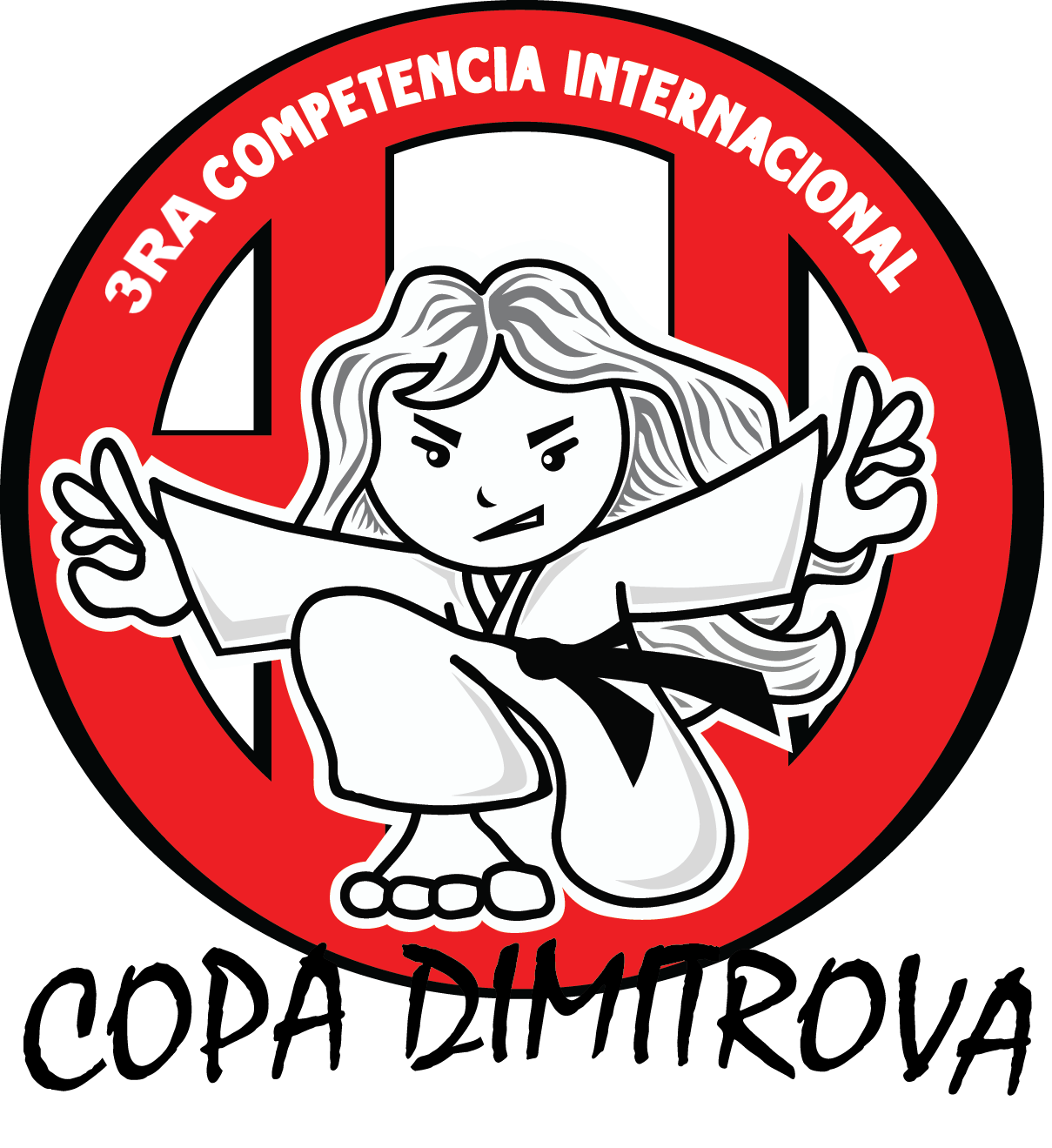 Fecha: ___________              DATOS PRACTICANTE							         	       											                                                        Si    NoDATOS ACOMPANANTE 1  DATOS ACOMPANANTE 2  DATOS ACOMPANANTE 3  PAQUETE  Y FORMAS DE PAGO RESERVACION CLASES PRIVADAS (opcional) Nombre completo Fecha de nacimiento Nacionalidad TeléfonoEmail Nombre de su Dojo Nombre de su Sensei Estilo Grado actual Eres atleta de la Selección Nacional de su país? Categoría: Compites en Kata?Compites en Kumite? Títulos como atleta?Cual es tu objetivo con el Karate Summer Camp? Nombre completo Fecha de nacimiento Relación con el atletaTeléfonoEmail Nombre completo Fecha de nacimiento Relación con el atletaTeléfonoEmail Nombre completo Fecha de nacimiento Relación con el atletaTeléfonoEmail Paquete  Atleta ☐  A ($1,000)☐  B ($1,100)  ☐  C ($1,200)☐  A ($1,000)☐  B ($1,100)  ☐  C ($1,200)☐  A ($1,000)☐  B ($1,100)  ☐  C ($1,200)Paquete Acompañante Acompañante 1: ☐  D ($500)☐  E ($700)☐  F ($900)Acompañante 2: ☐  D ($500)☐  E ($700)☐  F ($900)Acompañante 3: ☐  D ($500)☐  E ($700)☐  F ($900)Forma de pago ☐  Transferencia bancaria☐  Western Union ☐  Pay Pal ☐  Efectivo  ☐  Transferencia bancaria☐  Western Union ☐  Pay Pal ☐  Efectivo  ☐  Transferencia bancaria☐  Western Union ☐  Pay Pal ☐  Efectivo  Instructor:   Fecha: Hora: 